Kucherovskyi Volodymyr OleksandrovychExperience:Documents and further information:Basic Safety Training                21362/2012/42/01        25.04.2012     25.04.2017  //                    Proficiency In Survival Craft       18743/2012/42/02         25.04.2012     25.04.2017  //                  Endorsement                            00070/2012/11            02.07.2012     31.12.2016  //                           Diplom                                     00070/2012/11            02.07.2012//                                              Seamans Book                         AB 501181                 17.07.2012      22.05.2017  //                                 Tourists Passport ET  957280             11.05.2012    11.05.2012//Security Training For Seafarers With Designated Security Duties  10115/2013-A     21.11.2018//Security Awareness Training For Shipboard  Personnel  4986/2013-A    21.11.2013   21.11.2018//Basic traininig for oil and chemical tanker cargo operations 166  10/02/2014   10/02/2019//Basic Training For Liquefied Gas Tanker Cargo Operations  1909     10/02/2014   10/02/2019//INTERNATIONAL CERTIFICAT OF VACCINATION OR REVACCINATION AGAINST YELLOW FEVER  013744     11/09/2012     11/09/2022//Medical certificate / Physical examination  4230  01/10/2013   01/10/2014//Drug and alcohol test certificate 2706   01/10/2013   01/10/2014//Position applied for: CookDate of birth: 03.08.1979 (age: 38)Citizenship: UkraineResidence permit in Ukraine: NoCountry of residence: UkraineCity of residence: KhersonContact Tel. No: +38 (067) 748-21-92 / +38 (093) 214-85-76E-Mail: vovashefcook@yandex.uaU.S. visa: NoE.U. visa: NoUkrainian biometric international passport: Not specifiedDate available from: 23.07.2014English knowledge: ModerateMinimum salary: 1500 $ per month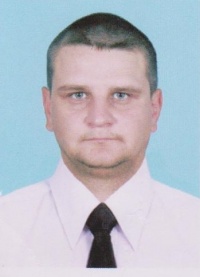 PositionFrom / ToVessel nameVessel typeDWTMEBHPFlagShipownerCrewingCook23.02.2014-23.06.2014Gloster-1Chemical Tanker4560-Cook IslandsPelagic Co LtdPoseidon  38 552 492103    38 552 325210Cook21.11.2013-05.02.2014Gulf CityCoaster1949735-ZanzibarPacific Shipping Group&mdash;Cook15.09.2013-20.11.2013NPK-17Crane vessel-UKRAINESea Traffic ShippingEVROBULKCook13.09.2012-08.05.2013AlsaGeneral Cargo4336-Cook IslandStakan Marine incUNICOMAR Ukraine